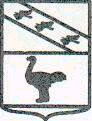 Льговский Городской Совет депутатовР Е Ш Е Н И Еот  30 марта 2017 года  №25О внесении изменений в Положение о муниципальном жилищном контроле на территории Муниципального образования «Город Льгов» Курской области, утвержденное решением Льговского Городского Совета депутатов от 26.04.2013 года №40  В соответствии с Федеральным законом от 26.12.2008 N 294-ФЗ "О защите прав юридических лиц и индивидуальных предпринимателей при осуществлении государственного контроля (надзора) и муниципального контроля", Жилищным кодексом Российской Федерации, Уставом муниципального образования «Город Льгов», Льговский Городской Совет депутатов РЕШИЛ:          1. Внести в Положение о муниципальном жилищном контроле на территории муниципального образования «Город Льгов» Курской области, утвержденное Решением Льговского Городского Совета депутатов от 26.04.2013г. №40  следующие изменения:         1.1  п.3.4 раздела 3 «Формы осуществления муниципального жилищного контроля»  дополнить подпунктом  следующего содержания:          «3) установления или изменения нормативов потребления коммунальных ресурсов (коммунальных услуг)»;        1.2.    раздел 3. «Формы осуществления муниципального жилищного контроля» дополнить пунктами 3.12., 3.13. следующего содержания:« 3.12 Обращения и заявления, не позволяющие установить лицо, обратившееся в орган муниципального жилищного контроля, а также обращения и заявления, не содержащие сведений о фактах, указанных в пункте 3.5 настоящего раздела, не могут служить основанием для проведения внеплановой проверки. В случае, если изложенная в обращении или заявлении информация может в соответствии с пунктом 3.5 настоящего раздела являться основанием для проведения внеплановой проверки, должностное лицо органа муниципального контроля при наличии у него обоснованных сомнений в авторстве обращения или заявления обязано принять разумные меры к установлению обратившегося лица. Обращения и заявления, направленные заявителем в форме электронных документов, могут служить основанием для проведения внеплановой проверки только при условии, что они были направлены заявителем с использованием средств информационно-коммуникационных технологий, предусматривающих обязательную авторизацию заявителя в единой системе идентификации и аутентификации. 3.13 При отсутствии достоверной информации о лице, допустившем нарушение обязательных требований, достаточных данных о нарушении обязательных требований либо о фактах, указанных в пункте 3.5 настоящего раздела, уполномоченными должностными лицами органа муниципального контроля может быть проведена предварительная проверка поступившей информации. В ходе проведения предварительной проверки принимаются меры по запросу дополнительных сведений и материалов (в том числе в устном порядке) у лиц, направивших заявления и обращения, представивших информацию, проводится рассмотрение документов юридического лица, индивидуального предпринимателя, имеющихся в распоряжении органа государственного контроля (надзора), органа муниципального контроля, при необходимости проводятся мероприятия по контролю, осуществляемые без взаимодействия с юридическими лицами, индивидуальными предпринимателями и без возложения на указанных лиц обязанности по представлению информации и исполнению требований органов государственного контроля (надзора), органов муниципального контроля. В рамках предварительной проверки у юридического лица, индивидуального предпринимателя могут быть запрошены пояснения в отношении полученной информации, но представление таких пояснений и иных документов не является обязательным»;         1.3   п.4.2  раздела 4. «Полномочия органов жилищного контроля, должностных лиц, осуществляющих муниципальный жилищный контроль» дополнить подпунктами д), е), ж), з), и), к), л), м) следующего содержания:«д) осуществлять внесение информации в единый реестр проверок в соответствии с Постановлением Правительства РФ от 28.04.2015 N 415 "О Правилах формирования и ведения единого реестра проверок" и нести ответственность за достоверность информации, внесенной в единый реестр проверок.е) проводить проверку на основании распоряжения или приказа руководителя, заместителя руководителя органа государственного контроля (надзора), органа муниципального контроля о ее проведении в соответствии с ее назначением;ж) не препятствовать руководителю, иному должностному лицу или уполномоченному представителю юридического лица, индивидуальному предпринимателю, гражданину, уполномоченному представителю присутствовать при проведении проверки и давать разъяснения по вопросам, относящимся к предмету проверки;3) предоставлять руководителю, иному должностному лицу или уполномоченному представителю юридического лица, индивидуальному предпринимателю, гражданину, его уполномоченному представителю, присутствующим при проведении проверки, информацию и документы, относящиеся к предмету проверки;и) знакомить руководителя, иного должностного лица или уполномоченного представителя юридического лица, индивидуального предпринимателя, гражданина, его уполномоченного представителя с результатами проверки, с документами и (или) информацией, полученными в рамках межведомственного информационного взаимодействия;к) учитывать при определении мер, принимаемых по фактам выявленных нарушений, соответствие указанных мер тяжести нарушений, их потенциальной опасности для жизни, здоровья людей, для животных, растений, окружающей среды, объектов культурного наследия (памятников истории и культуры) народов Российской Федерации, музейных предметов и музейных коллекций, включенных в состав Музейного фонда Российской Федерации, безопасности государства, для возникновения чрезвычайных ситуаций природного и техногенного характера, а также не допускать необоснованное ограничение прав и законных интересов граждан, в том числе индивидуальных предпринимателей, юридических лиц, граждан;л) соблюдать сроки проведения проверки, установленные настоящим Федеральным законом;м)осуществлять запись о проведенной проверке в журнале учета проверок в случае его наличия у юридического лица, индивидуального предпринимателя».        2. Решение вступает в силу со дня его принятия, распространяет действие на правоотношения, возникшие с 01.01.2017 года и подлежит официальному опубликованию.
Председатель Льговского Городского Совета депутатов                                                                                          Н.И.Костебелов Глава города  ЛьговаКурской  области                                                                            Ю.В.Северинов